                      АВТОНОМНАЯ  НЕКОММЕРЧЕСКАЯ  ОРГАНИЗАЦИЯ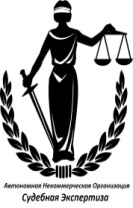              «СУДЕБНАЯ ЭКСПЕРТИЗА».Оренбург, ул.Пушкинская, д.41/9 Января, д.32, тел./факс: (3532) 90-13-59, 61-32-04                                 www.экспертизасуда.рф      e-mail: 61-32-04@mail.ruАвтономная некоммерческая организация «Судебная экспертиза» является независимой негосударственной специализированной экспертной организацией, которая производит экспертизы (исследования) по обращениям физических и юридических лиц, органов власти, правоохранительных органов, судов, следственных органов, практикующих юристов и адвокатов.Мы осуществляем свою деятельность в соответствии с Федеральным Законом №73 «О государственной судебно-экспертной деятельности в РФ» от 31 мая 2001 года и другими нормативными документами.Виды проводимых экспертиз:- автотехническая;                                                      - обстоятельств ДТП;- экологическая;                                                          - строительно-техническая;- бухгалтерская,                                                          - товароведческая (мебель,       - медицинская (по документам);                              одежда, бытовая техника и т.д.);- энергетическая;                                                         - компьютерно-техническая;- техническая экспертиза документов (ТЭД);          - трасологическая (следы);- оценка уровня шума;                                                - почерковедческая;- землеустроительная;                                                - металловедческая;- инженерно-технологическая;                                  - искусствоведческая;                                                 - лингвистическая;                                                      - экономическая;- оценочная (земли,  недвижимости, автомобилей, бизнеса и т.д.)- рецензирование заключений сторонних экспертных организаций.                                       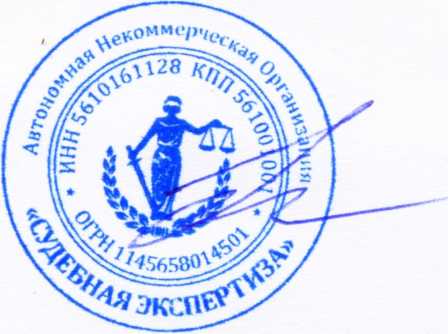 С уважением,Генеральный директор                                                                  Компанеец Ольга ВладимировнаАНО «Судебная экспертиза»